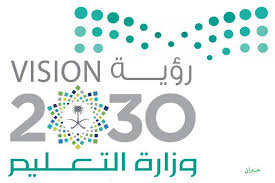 اسئلة اختبار الفصل الدراسي الثاني لمادة الدراسات الإسلامية الصف السادس ( الدور الأول )  لعام 1445 السؤال الأول :                                                                          أ – اختاري الإجابة الصحيحة مما بين الأقواس بوضع دائرة حول الإجابة الصحيحة : السؤال الثاني :  أ . إقرني العمود ( أ ) بما يناسبه من العمود ( ب ) :ب. أكملي الفراغات الآتية :من العشرة المبشرين بالجنة   ........................      و     ................................0من مصادر العقيدة   .................................................................................0من الأموال التي تجب فيها الزكاة  ................................................................0من الأعمال التي يستمر أجرها بعد الموت  .....................................................0السؤال الثالث : أ – ضعي المصطلح المناسب لكل معنى مناسب:  (..................................) هو طريقهم وسيرتهم وهديهم  0(...................................) الإيمان بكل ما أخبر الله به في كتابه أو أخبر به رسوله صلى الله عليه                                               وسلم مما يكون  بعد الموت0(...................................) الدار التي أعدها الله يوم القيامة للكافرين   0(...................................) إذا قام بها من يكفي سقط الإثم عن الباقين0(...................................) ما يدفعه المسلم من طعام للفقراء والمساكين بعد تمام شهر0(...................................) هي الإبل والبقر والأنعام  0(...................................) هو الحبوب والثمار  0(...................................)  شهد بيعة الرضوان0(...................................) دعا له النبي صلى الله عليه وسلم بالحكمة مرتين0(...................................) كان كثير العبادة0 ب – اذكري اثنين فقط من شروط وجوب الزكاة : ........................................................................................................................... 0..........................................................................................................................  0****************************************************************************************************************          المملكة العربية السعودية                                                                                                                      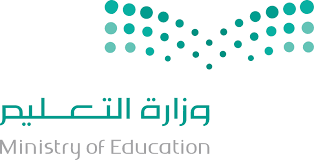                وزارة التعليم                                                                                                                     الصف : السادس الابتدائي    الإدارة العامة للتعليم بمنطقة ………                                                                                                   زمن الاختبار : ساعتان  مدرسة …………………………                                                                                                  التاريخ :    /  ٨  /١٤٤٥هـالاختبار النهائي المادة الدراسات الاسلامية الفصل الدراسي الثاني لعام ١٤٤٤ – ١٤٤٥هـ( ١ )  السؤال الأول : اختار الإجابة الصحيحة من بين الأقواس : ( ٢ )        السؤال الثاني : ضع الكلمات بما يناسبها من الفراغات :     السؤال الثالث: صل العبارة من العامود ( أ ) بما يناسبها من العامود ( ب ) : ( ٣ )  السؤال الرابع :انتهت الأسئلة مع تمنياتنا لكن بالتوفيق والنجاح                                                                   المعلمة المادة / ( ٤ )                                                   بسم الله الرحمن الرحيم                اختبار نهائي لمادة الدراسات الإسلامية للصف السادس – الفصل الدراسي الثاني ١٤٤٥                                     الزمن ساعتان – عدد الأسئلة ٣ عدد الصفحات ٣السؤال الأول : اختيار من متعدد :             ( ٢٠ درجة )                                                                                                                                ١السؤال الثاني : اكتبي المصطلح المناسب امام المعنى المناسب :         ( ٥ درجات )ب : املئي الفراغات بما يناسبها من الكلمات التالية :                 ( ٥ درجات ) ١-من سنن الجنائز …………………….……………………٢-يجب الانفاق على الوالدين وان كانا …………………………٣- من أسباب دخول الجنة ……………………………………٤- عبارة تدل على الترحيب بالضيوف …………………………٥- من اعظم الأوقاف التي ينتفع الناس بها………………………                                                                                                                              ٢ السؤال الثالث : ضعي الرقم من العمود (أ) أمام مايناسبه من العمود (ب):          (٧ درجات )ب : مثلي للمسائل التالية  : ( مثال واحد فقط )                  ( ٣ درجات ) ١-ذنب يعد من كبائر الذنوب ؟…………………………………………………………………٢-صدقة جارية يستمر أجرها بعد الموت ؟…………………………………………………………………٣- احسان النبي للحيوان ؟…………………………………………………………………                                      انتهت الأسئلة تمنياتي لكن بالتوفيق                                                                                                                              ٣اسئلة الاختبار النهائي لمادة الدراسات الإسلامية الصف سادس الفصل الدراسي الثاني الدور الأول لعام ١٤٤٥طالبتي العزيزة استعيني بالله ثم أجيبي على ما يلي :السؤال الأول: اختاري الاجابة الصحيحة مما يلي:السؤال الثانـي :  صلي الفقرة من العمود الأول بما يناسبه من العمود الثاني : درجتان لكل فقرةالسؤال الثالث أكملي الفراغات بما يناسبها من الكلمات التالية :  ( أرسل لي       –       البركة       –         أصحابه       –       البدعة      –      حسن الخلق    –رؤية الله        –     النار        –        قطع الرحم )١. تعريف ............................ هي النماء والزيادة في الخير ٢. فقال النبي ﷺ  ( اذهب فصنف تمرك أصنافا العجوة على حدة وعذق زيد على حدة ثم ............................... ) ففعلت ٣. تعريف ................................. هي التعبد لله بما لم يشرعه الله ولا رسوله ﷺ ٤. أهل السنة والجماعة هم من كانوا على مثل ما كان عليه النبي ﷺ و .................................... رضي الله عنهم٥. أعظم نعيم المؤمنين في الجنة هي ........................................... عز وجل ٦. حفظ الله عز وجل يكون بأداء الطاعات مثل ........................ واجتناب المحرمات مثل ...........................٧. .................. هي الدار التي أعدها الله يوم القيامة لكل من لم يؤمن بالله وأعرض عن دينه ورسالة نبيه ﷺ                                    انتهت الأسئلة مع تمنياتي لكم بالتوفيق والنجاح                                معلمة المادة / ترك الواجبات الشرعية وفعل المحرماتترك الواجبات الشرعية وفعل المحرماتترك الواجبات الشرعية وفعل المحرماتترك الواجبات الشرعية وفعل المحرماتالبدعةالدعاءالعمل المبتدعالكفر الأكبرهم من كانوا على مثل ما كان عليه النبي صلى الله عليه وسلم وأصحابه رضي الله عنهمهم من كانوا على مثل ما كان عليه النبي صلى الله عليه وسلم وأصحابه رضي الله عنهمهم من كانوا على مثل ما كان عليه النبي صلى الله عليه وسلم وأصحابه رضي الله عنهمهم من كانوا على مثل ما كان عليه النبي صلى الله عليه وسلم وأصحابه رضي الله عنهمأهل السنة والجماعةالإيمانالإسلامالإحسانكل معصية ترتب عليها حد في الدنيا وعقوبة او توعد علها بالناركل معصية ترتب عليها حد في الدنيا وعقوبة او توعد علها بالناركل معصية ترتب عليها حد في الدنيا وعقوبة او توعد علها بالناركل معصية ترتب عليها حد في الدنيا وعقوبة او توعد علها بالنارالكبائرالدعاءالصبرالصدقالدار التي أعدها الله يوم القيامة لعبادة المتقينالدار التي أعدها الله يوم القيامة لعبادة المتقينالدار التي أعدها الله يوم القيامة لعبادة المتقينالدار التي أعدها الله يوم القيامة لعبادة المتقينالجنةالنارالقبرالمنزلالمشهود لهم بالنارالمشهود لهم بالنارالمشهود لهم بالنارالمشهود لهم بالنارابولهبالسلف الصالحالهجرةالأصدقاءحكم إنكار اليوم الاخرحكم إنكار اليوم الاخرحكم إنكار اليوم الاخرحكم إنكار اليوم الاخركفرالغضبعاصيمذنبالنار مكانهاالنار مكانهاالنار مكانهاالنار مكانهاأسفل السافلينأعلى الأماكنوسطمرتفعأسباب الوقوع بالمعصية والذنوبأسباب الوقوع بالمعصية والذنوبأسباب الوقوع بالمعصية والذنوبأسباب الوقوع بالمعصية والذنوبضعف الإيمانالتعاونالوقفالهجرةسميت أسماء بنت أبي بكر الصديق رضي الله عنها:سميت أسماء بنت أبي بكر الصديق رضي الله عنها:سميت أسماء بنت أبي بكر الصديق رضي الله عنها:سميت أسماء بنت أبي بكر الصديق رضي الله عنها:ذات النطاقينالتجارةام الأبناءام الايتام( معنى كلمة ) طعام الواحد:( معنى كلمة ) طعام الواحد:( معنى كلمة ) طعام الواحد:( معنى كلمة ) طعام الواحد:مقدار الطعام الذي يشبع رجلا واحدالملائكةالشرعيةاثنان( معنى كلمة ) ماء يستعذب:( معنى كلمة ) ماء يستعذب:( معنى كلمة ) ماء يستعذب:( معنى كلمة ) ماء يستعذب:شديدة الحرارةماء مالحشديدة البرودةيعد عذبا صالحا للشربمن نتائج إطعام الطعام في الدنيا:من نتائج إطعام الطعام في الدنيا:من نتائج إطعام الطعام في الدنيا:من نتائج إطعام الطعام في الدنيا:التباعدالكراهيةالعداوةد . تكثر المودة والترابط بين المجتمعمكانة الزكاة بالإسلام :مكانة الزكاة بالإسلام :مكانة الزكاة بالإسلام :مكانة الزكاة بالإسلام :الركن الخامسب . الركن الرابعج .الركن الأولد .الركن الثالثحكم من تعمد تأحير زكاة الفطر عن صلاة العيدحكم من تعمد تأحير زكاة الفطر عن صلاة العيدحكم من تعمد تأحير زكاة الفطر عن صلاة العيدحكم من تعمد تأحير زكاة الفطر عن صلاة العيدواجبمستحبمكروه محرمصاع من طعام يقدر حاليا : صاع من طعام يقدر حاليا : صاع من طعام يقدر حاليا : صاع من طعام يقدر حاليا : 3طن3متر3جرام3كيلوحكم زكاة الفطر:حكم زكاة الفطر:حكم زكاة الفطر:حكم زكاة الفطر:محرممباحمستحبواجبه على كل مسلميجوز تقديم وقت إخراج الزكاة:يجوز تقديم وقت إخراج الزكاة:يجوز تقديم وقت إخراج الزكاة:يجوز تقديم وقت إخراج الزكاة:لايجوز إخراجهاتأخيرها عن صلاة العيدقبل الخروج لصلاة الظهرقبل العيد بيوم أو يومينتختلف صفة صلاة الجنازة عن غيرها من الصلوات ليس لها :تختلف صفة صلاة الجنازة عن غيرها من الصلوات ليس لها :تختلف صفة صلاة الجنازة عن غيرها من الصلوات ليس لها :تختلف صفة صلاة الجنازة عن غيرها من الصلوات ليس لها :ركوعسجودتكبيرة الإحرامركوع ولا سجودعددأبمن أمثلة الكبائرترغب بالصلة والبر من أمثلة الصغائراعتمد على الله رفعت الأقلام وجفت الصحفكتبت المقادير كلها فاستعن باللهعم رد السلاممعنى كلمة راغبةأكل الربامنهج أهل السنة والجماعةجابر بن عبدالله رضي الله عنهالنارزكاة الفطرفرض كفايةبهيمة الأنعامالخارج من الأرضعبدالله بن عمر بن الخطاب رضي الله عنهعبدالله بن عباس رضي الله عنهالإيمان باليوم الأخرالمدققةالمدققةالمراجعةالمراجعةالمصححةالمصححةالدرجةالدرجةرقم السؤالالتوقيعالاسمالتوقيعالاسمالتوقيعالاسمكتابةًرقمًارقم السؤالالسؤال الأولالسؤال الثانيالسؤال الثالثالسؤال الرابعالمجموع٤٠المجموع١- ‏التعبد لله بما لم يشرعه الله ولا رسوله صلى الله عليه وسلم١- ‏التعبد لله بما لم يشرعه الله ولا رسوله صلى الله عليه وسلم١- ‏التعبد لله بما لم يشرعه الله ولا رسوله صلى الله عليه وسلم١- ‏التعبد لله بما لم يشرعه الله ولا رسوله صلى الله عليه وسلما) البدعةب) الصلاةج) الصومد)  الزكاة٢- ‏من أمثلة الكبائر٢- ‏من أمثلة الكبائر٢- ‏من أمثلة الكبائر٢- ‏من أمثلة الكبائرأ) النظر الى الحيواناتب) ‏عقوق الوالدينج) ضرب الناسد) عدم السلام٣-‏ هم من كان على مثل ما كان عليه النبي صلى الله عليه وسلم وأصحابه رضوان الله عليهم تعريف٣-‏ هم من كان على مثل ما كان عليه النبي صلى الله عليه وسلم وأصحابه رضوان الله عليهم تعريف٣-‏ هم من كان على مثل ما كان عليه النبي صلى الله عليه وسلم وأصحابه رضوان الله عليهم تعريف٣-‏ هم من كان على مثل ما كان عليه النبي صلى الله عليه وسلم وأصحابه رضوان الله عليهم تعريفأ)  ‏أهل السنة والجماعةب)   ‏أهل البدعج) اهل الشركد)  اهل الكفار٤- ‏‏إخلاص العبودية لله و الاقتدا به رسوله صلى الله عليه وسلم من نتائج الايمان٤- ‏‏إخلاص العبودية لله و الاقتدا به رسوله صلى الله عليه وسلم من نتائج الايمان٤- ‏‏إخلاص العبودية لله و الاقتدا به رسوله صلى الله عليه وسلم من نتائج الايمان٤- ‏‏إخلاص العبودية لله و الاقتدا به رسوله صلى الله عليه وسلم من نتائج الايمانأ)  باليوم الجمب) باليوم العيدج) باليوم الآخرد) باليوم العرفة٥-‏ الدار التي أعدها الله يوم القيامة لعباده المتقين٥-‏ الدار التي أعدها الله يوم القيامة لعباده المتقين٥-‏ الدار التي أعدها الله يوم القيامة لعباده المتقين٥-‏ الدار التي أعدها الله يوم القيامة لعباده المتقينأ)  الجنةب)  النارج)  الصراطد)  الجهنم٦- ‏أعظم نعيم المؤمنين في الجنة رؤية٦- ‏أعظم نعيم المؤمنين في الجنة رؤية٦- ‏أعظم نعيم المؤمنين في الجنة رؤية٦- ‏أعظم نعيم المؤمنين في الجنة رؤيةأ)  الله تعالىب)   الناس لبعضهم البعضج)  الكفارد)  المشركين٧- ‏من المشهود له بالجنة٧- ‏من المشهود له بالجنة٧- ‏من المشهود له بالجنة٧- ‏من المشهود له بالجنةأ) ‏ ‏أبو بكر الصديق رضي الله عنهب)  معاذ بن جبلج)  خالد بن الوليدد)   أبو هريره٨- ‏من هديه النبي صلى الله عليه وسلم في التعامل مع غير المسلمين٨- ‏من هديه النبي صلى الله عليه وسلم في التعامل مع غير المسلمين٨- ‏من هديه النبي صلى الله عليه وسلم في التعامل مع غير المسلمين٨- ‏من هديه النبي صلى الله عليه وسلم في التعامل مع غير المسلمينأ)  ‏الوفاء بالعهود والمواثيق معهمب)  عدم الوفاء معهمج)   عدم رد السلام عليهمد) عدم رد مواثيقهم٩- ‏صحابي جليل كان كثير العبادة زاهدا في الدنيا  وكان متواضعا لا يلقى صغيرا ولا كبيرا إلا سلم عليه٩- ‏صحابي جليل كان كثير العبادة زاهدا في الدنيا  وكان متواضعا لا يلقى صغيرا ولا كبيرا إلا سلم عليه٩- ‏صحابي جليل كان كثير العبادة زاهدا في الدنيا  وكان متواضعا لا يلقى صغيرا ولا كبيرا إلا سلم عليه٩- ‏صحابي جليل كان كثير العبادة زاهدا في الدنيا  وكان متواضعا لا يلقى صغيرا ولا كبيرا إلا سلم عليهأ)   أبو بكرب)  عثمان بن عفانج)   ‏عبد الله القرشيد)   علي بن ابي طالب١٠- ‏معنى كلمة البركة١٠- ‏معنى كلمة البركة١٠- ‏معنى كلمة البركة١٠- ‏معنى كلمة البركةأ) ‏النماء والزيادة في الشرأ) ‏النماء والزيادة في الخيرج)  ‏النماء في الشرد)  الزيادة في الشر١١- من فضائله شهد بيعة العقبة مع السبعين وشهد بيعة الرضوان يوم الحديبية١١- من فضائله شهد بيعة العقبة مع السبعين وشهد بيعة الرضوان يوم الحديبية١١- من فضائله شهد بيعة العقبة مع السبعين وشهد بيعة الرضوان يوم الحديبية١١- من فضائله شهد بيعة العقبة مع السبعين وشهد بيعة الرضوان يوم الحديبيةأ) ‏جابر الخزرجيب) خالد بن الوليدج)  معاذ بن جبلد) أبو بكر الصديق١٢- ‏عندما اجتمع قوم قريش لقتل النبي صلى الله عليه وسلم وخرج عليهم وضع على رؤوسهم١٢- ‏عندما اجتمع قوم قريش لقتل النبي صلى الله عليه وسلم وخرج عليهم وضع على رؤوسهم١٢- ‏عندما اجتمع قوم قريش لقتل النبي صلى الله عليه وسلم وخرج عليهم وضع على رؤوسهم١٢- ‏عندما اجتمع قوم قريش لقتل النبي صلى الله عليه وسلم وخرج عليهم وضع على رؤوسهمأ)   الحجرب)  الترابج)  أوراق الشجرد)  الحجر فقط١٣- اختبئ رسول الله صلى الله عليه وسلم في الغار مع١٣- اختبئ رسول الله صلى الله عليه وسلم في الغار مع١٣- اختبئ رسول الله صلى الله عليه وسلم في الغار مع١٣- اختبئ رسول الله صلى الله عليه وسلم في الغار معأ)  أبو هريرةب) عبدالرحمن الدوسيج)  ‏أبو بكر الصديقد)  معاذ ين جبل١٤- ‏رفعت الأقلام وجفت الصحف أي١٤- ‏رفعت الأقلام وجفت الصحف أي١٤- ‏رفعت الأقلام وجفت الصحف أي١٤- ‏رفعت الأقلام وجفت الصحف أيأ)  ‏كتبت المقادير كلهاب) ‏كتبت الشر فقطج)  ‏كتبت الخير فقطد)  ‏لم تكتب شي١٥- حفظ الله تعالى يكون بالطاعات مثل١٥- حفظ الله تعالى يكون بالطاعات مثل١٥- حفظ الله تعالى يكون بالطاعات مثل١٥- حفظ الله تعالى يكون بالطاعات مثلأ)  الكذبب)  الصلاةج)  الغشد) الغيبة١٦- اللهم اغفر لي حيينا وميتنا وشاهدنا وغائبنا وصغيرنا وكبيرنا وذكرنا وانثانا هذا الدعاء يقال١٦- اللهم اغفر لي حيينا وميتنا وشاهدنا وغائبنا وصغيرنا وكبيرنا وذكرنا وانثانا هذا الدعاء يقال١٦- اللهم اغفر لي حيينا وميتنا وشاهدنا وغائبنا وصغيرنا وكبيرنا وذكرنا وانثانا هذا الدعاء يقال١٦- اللهم اغفر لي حيينا وميتنا وشاهدنا وغائبنا وصغيرنا وكبيرنا وذكرنا وانثانا هذا الدعاء يقالأ) للميتب)  للمتزوجج) للمولودد) للبائس١٧- ‏للزكاة مكانة عظيمة في الإسلام حيث أنها الركن ........... الإسلام١٧- ‏للزكاة مكانة عظيمة في الإسلام حيث أنها الركن ........... الإسلام١٧- ‏للزكاة مكانة عظيمة في الإسلام حيث أنها الركن ........... الإسلام١٧- ‏للزكاة مكانة عظيمة في الإسلام حيث أنها الركن ........... الإسلامأ) الاولب)  الثانيج)  الثالثد)  الربع١٨-‏ حكم الزكاة١٨-‏ حكم الزكاة١٨-‏ حكم الزكاة١٨-‏ حكم الزكاةأ)  مستحبةب)  جائزج)  مكروهد)  واجبة١٩-‏ مقدار زكاة الفطر١٩-‏ مقدار زكاة الفطر١٩-‏ مقدار زكاة الفطر١٩-‏ مقدار زكاة الفطرأ)  ٥ كيلوب)  ٣ كيلوج)  ١ كليود)  ٦ كيلو٢٠- ‏‏قال تعالى  ( من ذا الذي يقرض الله قرضا حسنا في ضعيفه له اضعافا كثيرة) دلت على٢٠- ‏‏قال تعالى  ( من ذا الذي يقرض الله قرضا حسنا في ضعيفه له اضعافا كثيرة) دلت على٢٠- ‏‏قال تعالى  ( من ذا الذي يقرض الله قرضا حسنا في ضعيفه له اضعافا كثيرة) دلت على٢٠- ‏‏قال تعالى  ( من ذا الذي يقرض الله قرضا حسنا في ضعيفه له اضعافا كثيرة) دلت علىأ) فضل صدقة التطوعب) فضل الصومج) فضل الصلاةد) فضل الحجالحلم على أذائهم - بالسنة النبوية – محرم – صلاة الميت - قلة ذكر الله – ٦ اركان – الطعام والشراب – بناء المساجد – واجبة – صدقة التطوعالحلم على أذائهم - بالسنة النبوية – محرم – صلاة الميت - قلة ذكر الله – ٦ اركان – الطعام والشراب – بناء المساجد – واجبة – صدقة التطوعالحلم على أذائهم - بالسنة النبوية – محرم – صلاة الميت - قلة ذكر الله – ٦ اركان – الطعام والشراب – بناء المساجد – واجبة – صدقة التطوعالرقمالعبارةالكلمة ١ ‏من أسباب الوقوع في المعاصي والذنوب ٢ ‏ما سبب تسمية أهل السنة والجماعة بهذا الاسم لتمسكهم ٣ ‏عدد أركان الإيمان٤‏من هدي النبي صلى الله عليه وسلم مع غير المسلمين٥ ‏معنى كلمة فلم تطعمها أي فلم تقدم لها٦ ‏حكم إيذاء الحيوان باي شكل من الاشكال٧ ‏يستحب أن يقف الإمام عند رأس الرجل وسط المرأة ٨ ‏هي ما يدفعه المسلم من مال أو طعام أو لباس تطوعا للفقراء والمحتاجين٩ ‏من الأعمال التي يستمر اجرها بعد الموت١٠ حكم زكاة الفطر                          ( أ )ضع الرقم                    ( ب )١- للبدع مخاطر مفاسد عديدة منهاقبل الخروج إلى صلاة العيد٢- مصدر العقيدة عند أهل السنة والجماعة‏تطهير المزكي من الأخلاق الرذيلة٣- ‏حكم من إنكار اليوم الآخر‏طعام الواحد لا يكفي الاثنين وقد يكفي الأربعة في بعض الأحيان٤- معنى كلمة ( راغبه )أسماء بنت أبي بكر رضي الله عنهما٥- سميت بدأت النطاقين هيترغب في الصلة والبر٦- معجزات النبي صلى الله عليه وسلم في تكثير الطعام بين يديكفر مخرج من دين الإسلام٧- قال تعالى خذ من اموالهم صدقة تطهرهم وتو زكيهم الآية دلت علىالقران الكريم٨- من أوقات إخراج زكاة الفطر إن عمل المبتدع مردود عليه لا يقبلالاسلامالسؤالأبج١من الأموال التي تحب فيها الزكاة عروض التجارة الملابس الكتب٢من محضورات الجنائز تعزية أهل الميت المشي مع الجنازةالصلاة عند القبر ٣المراد ببهيمة الانعام بقر، غنم ، ابل سمك ، بط ، بقرحصان ، جمل ٤حكم الزكاة سنةواجبة مستحبة٥اشتهر عثمان بن عفان بـرواية الحديث الشجاعةالحياء٦عدم رد السلام من أمثلة :الصغائر الكبائر البدع٧من منقصات الإيمان الشرك الأكبرالنفاق الأكبر الشرك الأصغر٨مثال للشرك الأصغر في ( الألفاظ )الحلف بغير اللهتعليق التمائمالرياء٩من امثلة النفاق الأصغر النياحة على الميتكفر النعمة الكذب في الحديث١٠أنواع الذنوب والمعاصي كبائر وصغائركبائر فقطصغائر فقط١١الكفر الأصغر :يخلد صاحبه في النارلا يخلده في النار يدخله الجنة١٢( المعيشة الضيقة النكدة ) من آثار :الذنوب والمعاصيطاعة الله البدع١٣من هدي النبي في التعامل مع غير المسلمينالسخرية منهمالكذب عليهم الدعاء لهم بالهداية١٤ذات النطاقين هي :أسماء بنت ابي بكرعائشة بنت ابي بكرمارية القطبية١٥تكثير الطعام بين يدي النبي يدل على صدق نبوتهاطعام الطعامسقيا الماء١٦بئر ماؤها عذب تقع في المدينة بئر أُحدبئر رومةبئر الماء١٧من أسباب حفظ الله للعبد المؤمنهجر ذكر الله المحافظة على الذكرفعل المعاصي١٨صحابي دعا له النبي بالحكمة مرتين هوأبو هريرةجابر بن عبداللهعبدالله بن العباس١٩حفظ الله للعبد يكون بأداء الطاعات مثل :أداء الصلاةالغيبةالنميمة٢٠من صور الإحسان للخدم مكافئتهم الابتعاد عنهم اهمالهمالذنوبماء يستعذبمنهج اهل السنة والجماعةزكاة الفطرالبركةالمصطلحالمعنىالنماء والزيادة في الخير مايدفعه المسلم من طعام للفقراء والمساكين بعد تمام شهر رمضانترك الواجبات الشرعية وفعل المحرماتطريقتهم وسيرتهم وهديهمماء عذب صالح للشربغير مسلمين حياك اللهالتعجيل بدفن الميت حفر الآبارالاكثار من السجودأب١-من العشرة المبشرين بالجنةينشغل بالأعمال التي تقربه لله ٢-نتائج اطعام الطعام في الدنيا ملك النصاب٣-خطأ يقع فيه الضيف سوء التعامل ٤-مقدار زكاة الفطر الزيارة المفاجئة بدون علم٥-مخاطر التعامل السيء مع الخادمأبو بكر الصديق رضي الله عنه٦-حال المؤمن في الدنيا مايعادل ٣ كيلو٧-شرط لوجوب الزكاةنزول البركة ١.أن المبتدع يحجب يوم القيامة عن أ. حوض النبي ﷺ ب. الجنة ج. النار ٢. للوقوع في الذنوب والمعاصي أسباب كثيرة منها أ. كثرة ذكر الله عز وجلب. قلة ذكر الله ج. قوة الإيمان ٣. حكم مرتكب الكبائر مؤمن ناقص الإيمان أ. يخرج من ملة الإسلام ب. منافقج. لا يخرج من ملة الإسلام ٤. مصدر العقيدة عند أهل السنة والجماعة هوأ. القران والسنة النبوية وإجماع السلف الصالحب. القران الكريم فقطج. إجماع السلف الصالح فقط ٥. سميت بذات النطاقين هي .....رضي الله عنهم أ. عائشة بنت أبي بكر ب. أسماء بنت أبي بكر ج. حفصة بنت عمر ٦.يستحب أن يقف الإمام عند رأس الرجل أ. و رأس المرأةب. و قدم المرأة ج. وسط المرأة٧.عدد التكبيرات في الصلاة على الميت أ. أربع تكبيراتب. ستة تكبيراتج. عشرة تكبيرات٨. تعد الزكاة الركن الثالث من أركان أ. الإيمان ب. الإسلام ج. الإحسان ٩. حكم الزكاة على كل مسلم أ. سنة مؤكدةب. محرمةج. واجبة ١٠. بهيمة الأنعام هي أ. الإبل والبقر والغنم ب. الإبل والطيورج. الغنم والكلاب١١. تعريف هي ترك الواجبات الشرعية وفعل المحرماتأ. الشرك ب. الذنوب والمعاصي ج. الإحسان ١٢. أداء عبادة في وقت معين لم يرد عليها دليل مثال على أ. الإيمان ب. الكفرج. البدعة ١٣.حكم إنكار اليوم الآخر أ. كفر مخرج من الإسلام ب. كفر اصغرج. ١٤.من العشرة المبشرون بالجنة ابو بكر الصديق و ....... رضي الله عنه الله عنهم أ. ابو هريرة ب. الزبير بن العوامج. اسامة ين زيد ١٥.صحابي شهد بيعة العقبة وبيعة الرضوان هو أ. خالد بن الوليد ب. معاوية بن أبي سفيان ج. جابر عبدالله الخزرجي١٦. في من قال النبي ﷺ ( لو دنا مني لاختطفته الملائكة عضوا عضوا ) هو أ. ابو جهل ب. ابو لهب ج. الوليد بن المغيرة ١٧.مقدار زكاة الفطر هو صاع من طعام ويقدر حاليا بأ. ٦ كليوب.٣ كيلو ج. ٨ كيلو ١٨. الدار التي أعدها الله عز وجل يوم القيامة لعبادة المتقين هي أ. النار ب. البرزخج. الجنة ١٩. هي ما يدفعه المسلم من مال أو لباس متطوعا للفقراء والمحتاجين تعريف أ. صدقة التطوعب. الزكاة ج. النفقة ٢٠.من هو الصحابي الذي كان مع الرسول ﷺ في الهجرة  ..... رضي الله عنه أ. علي بن أبي طالب ب. ابو بكر الصديق ج. أسامة بن زيد الرقم العمود الأولالرقمالعمود الثاني ١قول النبي ﷺ ( اللهم اهد دوسا وائت بهم ) دليل على حسن التعامل مع غير المسلمين  الزمن الذي كان فيه بين النبي ﷺ وبين كفار قريش العهد والصلح ٢معنى في عهد رسول الله ﷺ اي الدعاء لهم بالهداية ٣عن جابر رضي الله عنه أن النبي ﷺ مر عليه حمار قد وسم في وجهه فقال:تكثير الماء بين يدي النبي ﷺ ٤من معجزات النبي ﷺ وعلامات بركته ( لعن الله الذي وسمه ) ٥معنى فاستعن بالله هو الإيمان بكل ما أخبر الله به في كتابه أو أخبر به رسوله ﷺ مما يكون بعد الموت ٦تعريف الإيمان باليوم الآخر اي اعتمد على الله في جميع أمورك 